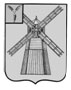 АДМИНИСТРАЦИЯ ПИТЕРСКОГО МУНИЦИПАЛЬНОГО РАЙОНА САРАТОВСКОЙ ОБЛАСТИР А С П О Р Я Ж Е Н И Еот 3 апреля 2019 года №43-рс. Питерка О введении режима повышенной  готовности на территории Питерского муниципального районаВ соответствии с Федеральным законом от 21 декабря 1994 года №68- ФЗ «О защите населения и территорий от чрезвычайных ситуаций природного и техногенного характера», постановлением Правительства Российской Федерации от 30 декабря 2003 года №794 «О единой государственной системе предупреждения и ликвидации чрезвычайной ситуацию), постановлением Правительства Саратовской области от 7 ноября 2005 года №381-П « О Саратовской территориальной подсистеме единой государственной системе предупреждения и ликвидации чрезвычайной ситуаций» (далее - СТП РСЧС), с целью оперативного реагирования на возможные чрезвычайные ситуации на территории Нивского муниципального образования Питерского муниципального района, связанные с маловодьем, повлекшей за собой, критическую ситуацию с обеспечением водоснабжения населения, руководствуясь Уставом Питерского муниципального района Саратовской области:Установить режим повышенной готовности для органов управления и сил муниципального звена СТП РСЧС с 03 апреля 2019  года.Определить границу зоны действия режима чрезвычайной ситуации в пределах Нивского муниципального образования Питерского муниципального района.Рекомендовать Главе Нивского муниципального образования Питерского муниципального района:- обеспечить постоянный мониторинг складывающейся обстановки связанной с маловодьем (срок – постоянно)-  при необходимости обеспечить подвоз питьевой и технической воды населению, организациям, предприятиям и учреждениям. (до снятия режима)- обеспечить и поддерживать в готовности силы и средства объектов сельских муниципальных звеньев, муниципального звена СТП РСЧС к работе в экстремальных ситуациях (до снятия режима).-разработать комплексный план мероприятий по ликвидации и минимизации последствий связанных с маловодьем.4 Руководителю муниципального казенного учреждения «Единая дежурно диспетчерская служба Питерского муниципального района» Сонновой Л.А. в пределах компетенции проводить сбор информации, связанной с метеорологическими явлениями, с последующим предоставлением информации председателю комиссии по предупреждению и ликвидации чрезвычайных ситуаций и обеспечению пожарной безопасности при администрации Питерского муниципального района, а так же нормализированные документы в центр управления кризисными ситуациями Главного Управления министерства по чрезвычайным ситуациям России по Саратовской области.5. Настоящее распоряжение вступает в силу с момента опубликования на официальном сайте администрации Питерского муниципального района в информационно телекоммуникационной сети интернет по адресу: http://Питерка.РФ6.Контроль за исполнением настоящего постановления возложить на первого заместителя главы администрации муниципального района Чиженькова О.Е.Глава Питерского МР                                                                    С.И. Егоров